وه‌زاره‌تی خوێندنی باڵا و تۆێژینه‌وه‌ی زانستی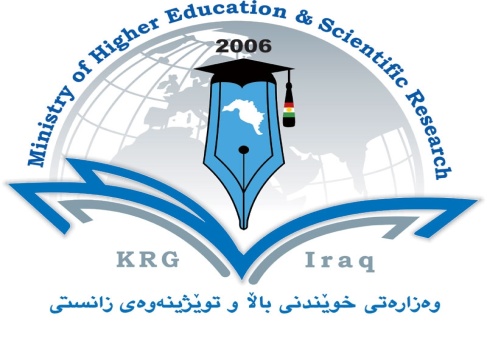                                                  Ministry of Higher Education Scientific Researchتێبینی:   تكایه‌ فۆرمه‌كه‌ ته‌نها به‌ یه‌ك زمان (زمانی توێژینه‌وه‌) پڕ بكرێته‌وه‌.پرۆپۆزەلى توێژینه‌وه‌ بۆ به‌ده‌ستهێنانی بروانامه‌ی  دکتۆرا       PhD Research Proposal          پرۆپۆزەلى توێژینه‌وه‌ بۆ به‌ده‌ستهێنانی بروانامه‌ی  دکتۆرا       PhD Research Proposal          پرۆپۆزەلى توێژینه‌وه‌ بۆ به‌ده‌ستهێنانی بروانامه‌ی  دکتۆرا       PhD Research Proposal          ناونيشانی پرۆپۆزه‌لی تۆێژینه‌وه‌ی پێشنیازکراو                                      1.  Title of PhD research proposal Role of Some physiological biomarkers and  OX-LDL، BNP, ICAM-1 and IL-6 gene polymorphisms in ischemic heart diseaseناونيشانی پرۆپۆزه‌لی تۆێژینه‌وه‌ی پێشنیازکراو                                      1.  Title of PhD research proposal Role of Some physiological biomarkers and  OX-LDL، BNP, ICAM-1 and IL-6 gene polymorphisms in ischemic heart diseaseناونيشانی پرۆپۆزه‌لی تۆێژینه‌وه‌ی پێشنیازکراو                                      1.  Title of PhD research proposal Role of Some physiological biomarkers and  OX-LDL، BNP, ICAM-1 and IL-6 gene polymorphisms in ischemic heart diseaseزانیاری گشتی	2. General information زانیاری گشتی	2. General information زانیاری گشتی	2. General information Name and surnameof the supervisor  1Mudhir Sabir Shekhaناوی سیانی سه‌رپه‌رشتیار  1 Scientific titleAssistant Professorپله‌ی زانستی سه‌رپه‌رشتیار 1E-mail ئیمێلی سه‌رپه‌رشتیار  1Mobile009647504535746009647803626628ژماره‌ی مۆبایل DepartmentBiologyناوی به‌شی زانستیCollege / facultyCollege of Educationکۆلیژ / فاکه‌ڵتی/سكولuniversity's nameSalahaddin university-Erbilناوى زانکۆى ميلاكى سه‌رپه‌رشتیارName and surnameof the supervisor  2 )If it is available)Kalthum Assaf Mauloodناوی سیانی سه‌رپه‌رشتیار  2 ئه‌گه‌ر هه‌یه‌))Scientific titleProfessorپله‌ی زانستی سه‌رپه‌رشتیاری 2E-mail Kalthum.maulood@su.edu.krdئیمێلی سه‌رپه‌رشتیار  2Mobile07504488735ژماره‌ی مۆبایل DepartmentBiologyناوی به‌شی زانستیCollege / facultyCollege of Educationکۆلیژ/ فاکه‌ڵتی/سكولuniversity's nameSalahaddin university-Erbilناوى زانکۆ3. Summary (Abstract) of PhD research proposalThis should be not more than 200 words and not less than 75 words.  ئەبستراکتی توێژینه‌وه‌ی پێشنیازکراو. له‌ 200 ووشه‌ زیاتر نه‌بێت و له‌ 75 ووشه‌ که‌متر نه‌بێت. Cardiovascular diseases (CVDs) have been the prime cause of mortality worldwide for decades. However, the underlying mechanism of their pathogenesis is not fully clear yet. Various risk factors for CAD, including hypertension, diabetes mellitus, and hypercholesterolemia, have been identified epidemiologically based on their relations to the incidence of CAD (Shimokata et al., 2004).And it is the most common cause of death in the World. It results from a degenerative process with variety of arterial wall lesions. In this process, focal intimal thickening, following endothelial cell injury and proliferation of smooth muscle cells resulted in atherosclerosis. This process is accompanied by the participation of inflammatory cells (Nomani et al., 2011). It is a complex disease with the interplay of multiple genetic and environmental factors precipitating its development. (Z. Liang et al., 2015). Furthermore, Cardiovascular disease (CVD) is the leading cause of death and disability worldwide. Conventional risk factors for CVD, such as hypertension, diabetes mellitus, smoking, and hypercholesterolemia, have led to the development of risk prediction models and major developments in therapy. However, up to 20% of patients with coronary disease have no traditional risk factors, and 40% have only one (Wang et al., 2017).Atherosclerosis is a significant vascular disease globally, with clinical presentations such as ischemic heart disease (IHD), stroke, and peripheral arterial disease. The notion that atherosclerosis is a modern-day illness is incorrect. Mummies dating back to 3300 BCE have been shown to have atherosclerosis in all vascular beds, as well as in various geographic regions, cultures, and lifestyles at the time.  {Thompson, 2013 #295;Zink, 2014 #294}   Inflammation plays an important role in the pathogenesis of coronary heart disease (CHD). Several inflammatory cytokines have shown a direct association with the development of atherosclerosis {Ong, 2018 #296}. 3. Summary (Abstract) of PhD research proposalThis should be not more than 200 words and not less than 75 words.  ئەبستراکتی توێژینه‌وه‌ی پێشنیازکراو. له‌ 200 ووشه‌ زیاتر نه‌بێت و له‌ 75 ووشه‌ که‌متر نه‌بێت. Cardiovascular diseases (CVDs) have been the prime cause of mortality worldwide for decades. However, the underlying mechanism of their pathogenesis is not fully clear yet. Various risk factors for CAD, including hypertension, diabetes mellitus, and hypercholesterolemia, have been identified epidemiologically based on their relations to the incidence of CAD (Shimokata et al., 2004).And it is the most common cause of death in the World. It results from a degenerative process with variety of arterial wall lesions. In this process, focal intimal thickening, following endothelial cell injury and proliferation of smooth muscle cells resulted in atherosclerosis. This process is accompanied by the participation of inflammatory cells (Nomani et al., 2011). It is a complex disease with the interplay of multiple genetic and environmental factors precipitating its development. (Z. Liang et al., 2015). Furthermore, Cardiovascular disease (CVD) is the leading cause of death and disability worldwide. Conventional risk factors for CVD, such as hypertension, diabetes mellitus, smoking, and hypercholesterolemia, have led to the development of risk prediction models and major developments in therapy. However, up to 20% of patients with coronary disease have no traditional risk factors, and 40% have only one (Wang et al., 2017).Atherosclerosis is a significant vascular disease globally, with clinical presentations such as ischemic heart disease (IHD), stroke, and peripheral arterial disease. The notion that atherosclerosis is a modern-day illness is incorrect. Mummies dating back to 3300 BCE have been shown to have atherosclerosis in all vascular beds, as well as in various geographic regions, cultures, and lifestyles at the time.  {Thompson, 2013 #295;Zink, 2014 #294}   Inflammation plays an important role in the pathogenesis of coronary heart disease (CHD). Several inflammatory cytokines have shown a direct association with the development of atherosclerosis {Ong, 2018 #296}. 3. Summary (Abstract) of PhD research proposalThis should be not more than 200 words and not less than 75 words.  ئەبستراکتی توێژینه‌وه‌ی پێشنیازکراو. له‌ 200 ووشه‌ زیاتر نه‌بێت و له‌ 75 ووشه‌ که‌متر نه‌بێت. Cardiovascular diseases (CVDs) have been the prime cause of mortality worldwide for decades. However, the underlying mechanism of their pathogenesis is not fully clear yet. Various risk factors for CAD, including hypertension, diabetes mellitus, and hypercholesterolemia, have been identified epidemiologically based on their relations to the incidence of CAD (Shimokata et al., 2004).And it is the most common cause of death in the World. It results from a degenerative process with variety of arterial wall lesions. In this process, focal intimal thickening, following endothelial cell injury and proliferation of smooth muscle cells resulted in atherosclerosis. This process is accompanied by the participation of inflammatory cells (Nomani et al., 2011). It is a complex disease with the interplay of multiple genetic and environmental factors precipitating its development. (Z. Liang et al., 2015). Furthermore, Cardiovascular disease (CVD) is the leading cause of death and disability worldwide. Conventional risk factors for CVD, such as hypertension, diabetes mellitus, smoking, and hypercholesterolemia, have led to the development of risk prediction models and major developments in therapy. However, up to 20% of patients with coronary disease have no traditional risk factors, and 40% have only one (Wang et al., 2017).Atherosclerosis is a significant vascular disease globally, with clinical presentations such as ischemic heart disease (IHD), stroke, and peripheral arterial disease. The notion that atherosclerosis is a modern-day illness is incorrect. Mummies dating back to 3300 BCE have been shown to have atherosclerosis in all vascular beds, as well as in various geographic regions, cultures, and lifestyles at the time.  {Thompson, 2013 #295;Zink, 2014 #294}   Inflammation plays an important role in the pathogenesis of coronary heart disease (CHD). Several inflammatory cytokines have shown a direct association with the development of atherosclerosis {Ong, 2018 #296}. 4. Introduction پێشه‌کی                                                                                                                                                                                                                                             To be completed by the primary supervisor: an overview of the proposed research project, focusing on the background of the project and rationale for the research.لێره‌دا سه‌رپه‌رشتیاری سەرەکی پوخته‌یه‌ک ده‌رباره‌ی پرۆژه‌ی توێژینه‌وه‌که ده‌نووسێت‌، تیایدا باکگراوندی پرۆژه‌که‌ باس ده‌کات و ڕوونی دەکاتەوە کە بۆچی ئاراستەکردنی ئەم توێژینەوەیە گرنگە.  This project is more crucial of cardiovascular disease diagnosis and prevention, because today Physicians cannot diagnose cardiovascular disease using normal diagnostics; instead, they must request genetic tests ranging from sequencing a single gene or a panel of genes linked to the disease to unbiased whole-exome or whole-genome sequencing, which queries all genes.Induction myocardial infarction, for example, is caused by mutations in genes that code for atherogenesis and inflammation. Only patients with particular mutations will benefit from cardiovascular medicines, therefore special biomarkers and genetic testing for them can help guide treatment options. As a result, genetic testing is not only beneficial to patients but also cost effective.Research QuestionsThe project presented here focuses on Myocardial Infarction and asks whether gene related to inflammation and atherosclerosis results from interactions between genetic and environmental factors. Would the gene polymorphism potentially modify the risk of CAD and can be diagnosis by special biomarkers? 4. Introduction پێشه‌کی                                                                                                                                                                                                                                             To be completed by the primary supervisor: an overview of the proposed research project, focusing on the background of the project and rationale for the research.لێره‌دا سه‌رپه‌رشتیاری سەرەکی پوخته‌یه‌ک ده‌رباره‌ی پرۆژه‌ی توێژینه‌وه‌که ده‌نووسێت‌، تیایدا باکگراوندی پرۆژه‌که‌ باس ده‌کات و ڕوونی دەکاتەوە کە بۆچی ئاراستەکردنی ئەم توێژینەوەیە گرنگە.  This project is more crucial of cardiovascular disease diagnosis and prevention, because today Physicians cannot diagnose cardiovascular disease using normal diagnostics; instead, they must request genetic tests ranging from sequencing a single gene or a panel of genes linked to the disease to unbiased whole-exome or whole-genome sequencing, which queries all genes.Induction myocardial infarction, for example, is caused by mutations in genes that code for atherogenesis and inflammation. Only patients with particular mutations will benefit from cardiovascular medicines, therefore special biomarkers and genetic testing for them can help guide treatment options. As a result, genetic testing is not only beneficial to patients but also cost effective.Research QuestionsThe project presented here focuses on Myocardial Infarction and asks whether gene related to inflammation and atherosclerosis results from interactions between genetic and environmental factors. Would the gene polymorphism potentially modify the risk of CAD and can be diagnosis by special biomarkers? 4. Introduction پێشه‌کی                                                                                                                                                                                                                                             To be completed by the primary supervisor: an overview of the proposed research project, focusing on the background of the project and rationale for the research.لێره‌دا سه‌رپه‌رشتیاری سەرەکی پوخته‌یه‌ک ده‌رباره‌ی پرۆژه‌ی توێژینه‌وه‌که ده‌نووسێت‌، تیایدا باکگراوندی پرۆژه‌که‌ باس ده‌کات و ڕوونی دەکاتەوە کە بۆچی ئاراستەکردنی ئەم توێژینەوەیە گرنگە.  This project is more crucial of cardiovascular disease diagnosis and prevention, because today Physicians cannot diagnose cardiovascular disease using normal diagnostics; instead, they must request genetic tests ranging from sequencing a single gene or a panel of genes linked to the disease to unbiased whole-exome or whole-genome sequencing, which queries all genes.Induction myocardial infarction, for example, is caused by mutations in genes that code for atherogenesis and inflammation. Only patients with particular mutations will benefit from cardiovascular medicines, therefore special biomarkers and genetic testing for them can help guide treatment options. As a result, genetic testing is not only beneficial to patients but also cost effective.Research QuestionsThe project presented here focuses on Myocardial Infarction and asks whether gene related to inflammation and atherosclerosis results from interactions between genetic and environmental factors. Would the gene polymorphism potentially modify the risk of CAD and can be diagnosis by special biomarkers? 5. Research objectivesClarify the research objectives and planned methodology to meet the challenges of the project. Include details of the research plan and relate to the previous work carried out by others.لێره‌دا سه‌رپه‌رشتیار ده‌بێت ئامانجه‌کانی توێژینه‌وه‌که ڕوونبکاته‌وه و‌ باس له میتۆدەکانی ڕووبەرووبوونەوەی ئەو تەحەدیاتانە دەکات کە لەکاتی توێژینەوەدا دێتە ڕێگای، هەروەها گرنگە کە پلانی توێژینەوەکە ببەستێتەوە بەو کارانەی کە پیشتر لەو بوارەدا ئەنجام دراون.The General Objective of the project is to identify the association of genes that cause cardiovascular diseases (Angina Pectoris, Myocardial Infarction, Heart Failure, Stroke) in particular genes related to Atherosclerosis and inflammations. As well as those that cause heart disease regression which potentially leads to cure patients with Myocardial infarction.Specific objectives of the project To test gene related to Atherosclerosis, OX-LDL & BNP gene polymorphism and inflammations ICAM-1 and IL-6 gene polymorphism in patient samples. To determine the association of OX-LDL، BNP, ICAM-1 and IL-6  SNPs and gene sequencing with traditional and emerging biomarkers of CVD risk in Erbil city of patients with IHD, and to determine if some risk factors interact with these associations in this patient.‌5. Research objectivesClarify the research objectives and planned methodology to meet the challenges of the project. Include details of the research plan and relate to the previous work carried out by others.لێره‌دا سه‌رپه‌رشتیار ده‌بێت ئامانجه‌کانی توێژینه‌وه‌که ڕوونبکاته‌وه و‌ باس له میتۆدەکانی ڕووبەرووبوونەوەی ئەو تەحەدیاتانە دەکات کە لەکاتی توێژینەوەدا دێتە ڕێگای، هەروەها گرنگە کە پلانی توێژینەوەکە ببەستێتەوە بەو کارانەی کە پیشتر لەو بوارەدا ئەنجام دراون.The General Objective of the project is to identify the association of genes that cause cardiovascular diseases (Angina Pectoris, Myocardial Infarction, Heart Failure, Stroke) in particular genes related to Atherosclerosis and inflammations. As well as those that cause heart disease regression which potentially leads to cure patients with Myocardial infarction.Specific objectives of the project To test gene related to Atherosclerosis, OX-LDL & BNP gene polymorphism and inflammations ICAM-1 and IL-6 gene polymorphism in patient samples. To determine the association of OX-LDL، BNP, ICAM-1 and IL-6  SNPs and gene sequencing with traditional and emerging biomarkers of CVD risk in Erbil city of patients with IHD, and to determine if some risk factors interact with these associations in this patient.‌5. Research objectivesClarify the research objectives and planned methodology to meet the challenges of the project. Include details of the research plan and relate to the previous work carried out by others.لێره‌دا سه‌رپه‌رشتیار ده‌بێت ئامانجه‌کانی توێژینه‌وه‌که ڕوونبکاته‌وه و‌ باس له میتۆدەکانی ڕووبەرووبوونەوەی ئەو تەحەدیاتانە دەکات کە لەکاتی توێژینەوەدا دێتە ڕێگای، هەروەها گرنگە کە پلانی توێژینەوەکە ببەستێتەوە بەو کارانەی کە پیشتر لەو بوارەدا ئەنجام دراون.The General Objective of the project is to identify the association of genes that cause cardiovascular diseases (Angina Pectoris, Myocardial Infarction, Heart Failure, Stroke) in particular genes related to Atherosclerosis and inflammations. As well as those that cause heart disease regression which potentially leads to cure patients with Myocardial infarction.Specific objectives of the project To test gene related to Atherosclerosis, OX-LDL & BNP gene polymorphism and inflammations ICAM-1 and IL-6 gene polymorphism in patient samples. To determine the association of OX-LDL، BNP, ICAM-1 and IL-6  SNPs and gene sequencing with traditional and emerging biomarkers of CVD risk in Erbil city of patients with IHD, and to determine if some risk factors interact with these associations in this patient.‌6. Methodology and data collectionIn this section the supervisor should describe the methodology of the proposed research لێرەدا سەرپەرشتیار باس  لە میتۆدەکانی ئەنجامدانی توێژینەوەکە و شێوازی کۆکردنەوەی داتاکان دەکات.Subject Data Collection: The study comprises of collecting diagnosed CAD cases (n=100) in particular the ECG, Echo, angiography, biochemical and haematological screened tests. Including 30 healthy subjects as controls of matched age and sex, as well as using surveys to gather data about the subjects, a questionnaire would typically be used for this purpose. The control subjects will be diagnosed by a specialist (cardiologist), after making the necessary procedures to make sure that these subjects are healthy volunteers without established CAD complications. Together with recruiting the CAD patients from Erbil Cardiac Center. Questionnaire SheetAfter the subjects were deemed appropriate to be included in the study, they were asked questions on that basis on a specially designed questionnaire, the questionnaire was designed  was as follows:Coronary Artery Disease (CD) QuestionnaireSample Collection  Blood and tissue Collection Blood Collection: Collecting 10 ml of the venous blood sample from the antecubital vein of the CAD patients as well as from the healthy controls, under aseptic conditions. The blood sample will be divided into two halves: one in an EDTA vial and another in a plain vial to obtain serum. Then each one will be distributed into four Eppendorf tubes for ascertaining sample preserve purposes.Serum Measurement:All the samples must be screened for the oxidative and antioxidant parameters. Including the Malondialdehyde (MDA) biomarker of oxidative stress, tacrolimus (TAC) measure the amount of the drug in the blood, NO, Myeloperoxidase (MPO) measuring the antibody levels, superoxide dismutase (SOD) levels, Oxidised LDL (Ox-LDL).Equipment and InstrumentsInstruments and equipmentAutoclaveCell sens 8.1 DimensionCentrifugeCobas e411 AnalyzerConventional PCRCryostate HM 500 MDisposable Syringes Dissection toolsElectrophoresis SystemEppendorf racksEppendorf tubes 1.5 mLGel documentation systemMicro CentrifugeNanoDropOCTPCR tube RacksPCR tubes 0.2 mLPipette 0.1-2µlPipette 2-20µlpipette100-1000µlPrecision balance PFB Stereomicroscope SZX9tips10µltips100µlVacuette Clot activator tubesVacuette EDTA tubesVortexWater bathWater DistillerDNA Extraction and Genotyping.Absolute EthanolAgaroseAqua-Mount mounting mediaDistilled waterDNA Marker 100 bpFormaldehyde 4%HeamatoxylinPhosphate buffer TabletPrime Safe DyePrime Taq Premix mastermixPrimePrep Genomic DNADNA extraction kitPrimersRunx2Safe dyeTris-Borate-EDTA BufferGenomic DNA Mini Kit content for100 samplesTable . Genomic DNA kit was used in this study. Biochemical parameters Biochemical parameters included: Serum GPT, GOT, urea, Creatinine, eGFR by Equation, Total Bil., Alp, LDH, Glucose, Cholesterol, TG , HDL, LDL, hs.CRP, CKmB, Troponin, And elisa parameters like MDA, Total Antioxidant capacity, SOD, GPx, Zinc Content Assay, oX-LDL, IL-6, Serum BNP, Serum ICAM-1, MPV and platelet count were recorded and evaluated. The assay was performed by e411 cobas, (Roche HITACHI, Germany). Clinical laboratory indexes included platelet count and MPV were also measured to estimate the rate and concentration of blood using coulter counter.Cardiac MeasurementsTwelve-lead electrocardiograms were recorded in all participants using standardized proceduresQRS, Duration, ST (Elevation or Depression), Sinus rhythm and T-wave inversionCardiac AngiographyDNA extraction DNA from the blood was extracted according to the protocol of Primeprep Genomic DNA extraction Kit/Korea. Twenty microliter of proteinase K was added to 1.5ml tube then 200μL of whole blood sample mixed with it. Two hundred microliter of GB buffer was added and mixed well by vortex. The samples were incubated at 56C° around 10 minutes. After incubation 200μL of Absolute ethanol was added with well pulse vortexing. Then transfer the lysate to the spin column. The samples were centrifuged at 10,000 rpm for 1 minute. Five hundred microliter of GW1 buffer was added then centrifuged at 10,000 rpm for 1 minute.The flow through was discarded and transferd the spin column to new collection tube. The excess ethanol was removes by more centrifugation at 12,000 rpm for 1 to 2 minutes. Two hundred microliter of GE buffer was added and incubated at room temperature for 1 minute.Eventually DNA was eluted by centrifugation 10,000 rpm for 1 minute. The extracted DNA samples were stored at -20C°.   DNA quantification determinationThe quantity of isolated DNA was measured using NanoDrop™ 1000 Spectrophotometer. The Nanodrop instrument was calibrated and washed using distilled water prior measuring of samples and dried the blank solution from the upper and lower pedestal.1 µL of samples was loaded to the lower micro volume pedestal. Spectrophotometric analysis is depended on the basics that DNA absorbs ultraviolet light in a specific pattern. The samples were stored at -20°C until the time of use.DNA Amplification	Preparing the primersThe pre-designed primers were directly ordered from Integrated DNA technology (USA). Upon their arrival, the lyophilized primers were re-suspended by nuclease free water according to primer protocol to prepare a 100 pmol stock solution primer. The working primers were prepared by mixing 10 μL of stock primer with 90 μL of Dnase, Rnase free water.Preparing the samples for PCR amplificationsThe master mix (Prime Taq Premix master mix) solution is ready to use for PCR amplification, having Taq DNA polymerase, Deoxynuceotide triphosphates (dNTPs), magnesium chloride (MgCl2), KCl and Tris HCl, and reaction buffer at optimal concentration for efficient amplification of DNA template by PCR. It contains all requirements for amplification reaction in thermal cycler, beyond DNA template and primers. The reagents required for PCR were mixed in a sterile nuclease free (0.2ml) Eppendorf tube as shown in the following Table 3.5. Table 3.5. Ingredients of PCR solutions required for master mix reaction preparation of one sample (20 µL) for PCR.In this study, 100 samples were analyzed. 10μL of master
mixture was added into 0.2 ml Eppendorf tube, 1μL for each primer, 3μL of DNA of each sample was added to these tubes individually. The volume was completed to 20μL with nuclease free water and mixed gently. The PCR running was done by to round, first round all samples were checked by using T forward primer with common primer. In the second round all DNA samples were amplified by using C forward primer with common primer. The tubes were positioned in the thermal cycler to carry out amplification according to PCR program in Table3.6. For the OX-LDL, IL-6, ICM1, BNP genes, we used two sets of primers to determine the polymorphism because the polymorphism occurs at the exact location, where the differences in the primer sequences are seen. Table 3.6 the amplification program.Agarose Gel Electrophoresis Preparing and RunningAgarose Gel Preparation MethodA glass board with suitable dimension of gel electrophoresis tank was prepared. The edges of board were surrounded by strong tip in which a special comb was fixed to make wells in one side of gel. Agarose was made in 2% by dissolving 2g of agarose in 10 ml of 10X TBE buffer and the volume was completed to 100 mL of distilled water, and boiled continuously with striking, and then left to be cooled to 50-55 C°. Subsequently 15μL of safe dye was added to visualize DNA bands. The formula was poured gently, continuously and quietly and left to be solid. The tip and comb were removed quietly, and the gel was immersed in 1X TBE solution. The gel was put in electrophoresis tank that contained 1X TBE buffer. Then 10μL of each PCR product sample was loaded gently into the agarose gel well, avoiding spillover to adjacent wells. A first lane was always left for loading a 100 bp Ladder DNA (Norgenbiotek/ Canada).Gel Electrophoresis RunningThe lid of the gel apparatus with its adjoining electrodes were attached making sure that the negative one was on the same side as the wells. For a better resolution power supply of 45 volts was applied for 10 minutes, until the DNA left the wells and moved above 0.5 cm towards the positive electrode. Then the voltage was increased to 75 volts and the electrophoresis was allowed to proceed for a sufficient time (usually 30 min).Visualizing the genotypesAfter the samples were run on the gel, DNA bands were visualized by the presence of safe dye that binds with DNA strands and the gel was documented by using Gel documentation system (Proxima isogen life science, Netherlands) for visualizing and analyzing DNA bands. The machine was connected with a computer for capturing the images of the DNA band and the brightness and contrast were controlled in the software.6. Methodology and data collectionIn this section the supervisor should describe the methodology of the proposed research لێرەدا سەرپەرشتیار باس  لە میتۆدەکانی ئەنجامدانی توێژینەوەکە و شێوازی کۆکردنەوەی داتاکان دەکات.Subject Data Collection: The study comprises of collecting diagnosed CAD cases (n=100) in particular the ECG, Echo, angiography, biochemical and haematological screened tests. Including 30 healthy subjects as controls of matched age and sex, as well as using surveys to gather data about the subjects, a questionnaire would typically be used for this purpose. The control subjects will be diagnosed by a specialist (cardiologist), after making the necessary procedures to make sure that these subjects are healthy volunteers without established CAD complications. Together with recruiting the CAD patients from Erbil Cardiac Center. Questionnaire SheetAfter the subjects were deemed appropriate to be included in the study, they were asked questions on that basis on a specially designed questionnaire, the questionnaire was designed  was as follows:Coronary Artery Disease (CD) QuestionnaireSample Collection  Blood and tissue Collection Blood Collection: Collecting 10 ml of the venous blood sample from the antecubital vein of the CAD patients as well as from the healthy controls, under aseptic conditions. The blood sample will be divided into two halves: one in an EDTA vial and another in a plain vial to obtain serum. Then each one will be distributed into four Eppendorf tubes for ascertaining sample preserve purposes.Serum Measurement:All the samples must be screened for the oxidative and antioxidant parameters. Including the Malondialdehyde (MDA) biomarker of oxidative stress, tacrolimus (TAC) measure the amount of the drug in the blood, NO, Myeloperoxidase (MPO) measuring the antibody levels, superoxide dismutase (SOD) levels, Oxidised LDL (Ox-LDL).Equipment and InstrumentsInstruments and equipmentAutoclaveCell sens 8.1 DimensionCentrifugeCobas e411 AnalyzerConventional PCRCryostate HM 500 MDisposable Syringes Dissection toolsElectrophoresis SystemEppendorf racksEppendorf tubes 1.5 mLGel documentation systemMicro CentrifugeNanoDropOCTPCR tube RacksPCR tubes 0.2 mLPipette 0.1-2µlPipette 2-20µlpipette100-1000µlPrecision balance PFB Stereomicroscope SZX9tips10µltips100µlVacuette Clot activator tubesVacuette EDTA tubesVortexWater bathWater DistillerDNA Extraction and Genotyping.Absolute EthanolAgaroseAqua-Mount mounting mediaDistilled waterDNA Marker 100 bpFormaldehyde 4%HeamatoxylinPhosphate buffer TabletPrime Safe DyePrime Taq Premix mastermixPrimePrep Genomic DNADNA extraction kitPrimersRunx2Safe dyeTris-Borate-EDTA BufferGenomic DNA Mini Kit content for100 samplesTable . Genomic DNA kit was used in this study. Biochemical parameters Biochemical parameters included: Serum GPT, GOT, urea, Creatinine, eGFR by Equation, Total Bil., Alp, LDH, Glucose, Cholesterol, TG , HDL, LDL, hs.CRP, CKmB, Troponin, And elisa parameters like MDA, Total Antioxidant capacity, SOD, GPx, Zinc Content Assay, oX-LDL, IL-6, Serum BNP, Serum ICAM-1, MPV and platelet count were recorded and evaluated. The assay was performed by e411 cobas, (Roche HITACHI, Germany). Clinical laboratory indexes included platelet count and MPV were also measured to estimate the rate and concentration of blood using coulter counter.Cardiac MeasurementsTwelve-lead electrocardiograms were recorded in all participants using standardized proceduresQRS, Duration, ST (Elevation or Depression), Sinus rhythm and T-wave inversionCardiac AngiographyDNA extraction DNA from the blood was extracted according to the protocol of Primeprep Genomic DNA extraction Kit/Korea. Twenty microliter of proteinase K was added to 1.5ml tube then 200μL of whole blood sample mixed with it. Two hundred microliter of GB buffer was added and mixed well by vortex. The samples were incubated at 56C° around 10 minutes. After incubation 200μL of Absolute ethanol was added with well pulse vortexing. Then transfer the lysate to the spin column. The samples were centrifuged at 10,000 rpm for 1 minute. Five hundred microliter of GW1 buffer was added then centrifuged at 10,000 rpm for 1 minute.The flow through was discarded and transferd the spin column to new collection tube. The excess ethanol was removes by more centrifugation at 12,000 rpm for 1 to 2 minutes. Two hundred microliter of GE buffer was added and incubated at room temperature for 1 minute.Eventually DNA was eluted by centrifugation 10,000 rpm for 1 minute. The extracted DNA samples were stored at -20C°.   DNA quantification determinationThe quantity of isolated DNA was measured using NanoDrop™ 1000 Spectrophotometer. The Nanodrop instrument was calibrated and washed using distilled water prior measuring of samples and dried the blank solution from the upper and lower pedestal.1 µL of samples was loaded to the lower micro volume pedestal. Spectrophotometric analysis is depended on the basics that DNA absorbs ultraviolet light in a specific pattern. The samples were stored at -20°C until the time of use.DNA Amplification	Preparing the primersThe pre-designed primers were directly ordered from Integrated DNA technology (USA). Upon their arrival, the lyophilized primers were re-suspended by nuclease free water according to primer protocol to prepare a 100 pmol stock solution primer. The working primers were prepared by mixing 10 μL of stock primer with 90 μL of Dnase, Rnase free water.Preparing the samples for PCR amplificationsThe master mix (Prime Taq Premix master mix) solution is ready to use for PCR amplification, having Taq DNA polymerase, Deoxynuceotide triphosphates (dNTPs), magnesium chloride (MgCl2), KCl and Tris HCl, and reaction buffer at optimal concentration for efficient amplification of DNA template by PCR. It contains all requirements for amplification reaction in thermal cycler, beyond DNA template and primers. The reagents required for PCR were mixed in a sterile nuclease free (0.2ml) Eppendorf tube as shown in the following Table 3.5. Table 3.5. Ingredients of PCR solutions required for master mix reaction preparation of one sample (20 µL) for PCR.In this study, 100 samples were analyzed. 10μL of master
mixture was added into 0.2 ml Eppendorf tube, 1μL for each primer, 3μL of DNA of each sample was added to these tubes individually. The volume was completed to 20μL with nuclease free water and mixed gently. The PCR running was done by to round, first round all samples were checked by using T forward primer with common primer. In the second round all DNA samples were amplified by using C forward primer with common primer. The tubes were positioned in the thermal cycler to carry out amplification according to PCR program in Table3.6. For the OX-LDL, IL-6, ICM1, BNP genes, we used two sets of primers to determine the polymorphism because the polymorphism occurs at the exact location, where the differences in the primer sequences are seen. Table 3.6 the amplification program.Agarose Gel Electrophoresis Preparing and RunningAgarose Gel Preparation MethodA glass board with suitable dimension of gel electrophoresis tank was prepared. The edges of board were surrounded by strong tip in which a special comb was fixed to make wells in one side of gel. Agarose was made in 2% by dissolving 2g of agarose in 10 ml of 10X TBE buffer and the volume was completed to 100 mL of distilled water, and boiled continuously with striking, and then left to be cooled to 50-55 C°. Subsequently 15μL of safe dye was added to visualize DNA bands. The formula was poured gently, continuously and quietly and left to be solid. The tip and comb were removed quietly, and the gel was immersed in 1X TBE solution. The gel was put in electrophoresis tank that contained 1X TBE buffer. Then 10μL of each PCR product sample was loaded gently into the agarose gel well, avoiding spillover to adjacent wells. A first lane was always left for loading a 100 bp Ladder DNA (Norgenbiotek/ Canada).Gel Electrophoresis RunningThe lid of the gel apparatus with its adjoining electrodes were attached making sure that the negative one was on the same side as the wells. For a better resolution power supply of 45 volts was applied for 10 minutes, until the DNA left the wells and moved above 0.5 cm towards the positive electrode. Then the voltage was increased to 75 volts and the electrophoresis was allowed to proceed for a sufficient time (usually 30 min).Visualizing the genotypesAfter the samples were run on the gel, DNA bands were visualized by the presence of safe dye that binds with DNA strands and the gel was documented by using Gel documentation system (Proxima isogen life science, Netherlands) for visualizing and analyzing DNA bands. The machine was connected with a computer for capturing the images of the DNA band and the brightness and contrast were controlled in the software.6. Methodology and data collectionIn this section the supervisor should describe the methodology of the proposed research لێرەدا سەرپەرشتیار باس  لە میتۆدەکانی ئەنجامدانی توێژینەوەکە و شێوازی کۆکردنەوەی داتاکان دەکات.Subject Data Collection: The study comprises of collecting diagnosed CAD cases (n=100) in particular the ECG, Echo, angiography, biochemical and haematological screened tests. Including 30 healthy subjects as controls of matched age and sex, as well as using surveys to gather data about the subjects, a questionnaire would typically be used for this purpose. The control subjects will be diagnosed by a specialist (cardiologist), after making the necessary procedures to make sure that these subjects are healthy volunteers without established CAD complications. Together with recruiting the CAD patients from Erbil Cardiac Center. Questionnaire SheetAfter the subjects were deemed appropriate to be included in the study, they were asked questions on that basis on a specially designed questionnaire, the questionnaire was designed  was as follows:Coronary Artery Disease (CD) QuestionnaireSample Collection  Blood and tissue Collection Blood Collection: Collecting 10 ml of the venous blood sample from the antecubital vein of the CAD patients as well as from the healthy controls, under aseptic conditions. The blood sample will be divided into two halves: one in an EDTA vial and another in a plain vial to obtain serum. Then each one will be distributed into four Eppendorf tubes for ascertaining sample preserve purposes.Serum Measurement:All the samples must be screened for the oxidative and antioxidant parameters. Including the Malondialdehyde (MDA) biomarker of oxidative stress, tacrolimus (TAC) measure the amount of the drug in the blood, NO, Myeloperoxidase (MPO) measuring the antibody levels, superoxide dismutase (SOD) levels, Oxidised LDL (Ox-LDL).Equipment and InstrumentsInstruments and equipmentAutoclaveCell sens 8.1 DimensionCentrifugeCobas e411 AnalyzerConventional PCRCryostate HM 500 MDisposable Syringes Dissection toolsElectrophoresis SystemEppendorf racksEppendorf tubes 1.5 mLGel documentation systemMicro CentrifugeNanoDropOCTPCR tube RacksPCR tubes 0.2 mLPipette 0.1-2µlPipette 2-20µlpipette100-1000µlPrecision balance PFB Stereomicroscope SZX9tips10µltips100µlVacuette Clot activator tubesVacuette EDTA tubesVortexWater bathWater DistillerDNA Extraction and Genotyping.Absolute EthanolAgaroseAqua-Mount mounting mediaDistilled waterDNA Marker 100 bpFormaldehyde 4%HeamatoxylinPhosphate buffer TabletPrime Safe DyePrime Taq Premix mastermixPrimePrep Genomic DNADNA extraction kitPrimersRunx2Safe dyeTris-Borate-EDTA BufferGenomic DNA Mini Kit content for100 samplesTable . Genomic DNA kit was used in this study. Biochemical parameters Biochemical parameters included: Serum GPT, GOT, urea, Creatinine, eGFR by Equation, Total Bil., Alp, LDH, Glucose, Cholesterol, TG , HDL, LDL, hs.CRP, CKmB, Troponin, And elisa parameters like MDA, Total Antioxidant capacity, SOD, GPx, Zinc Content Assay, oX-LDL, IL-6, Serum BNP, Serum ICAM-1, MPV and platelet count were recorded and evaluated. The assay was performed by e411 cobas, (Roche HITACHI, Germany). Clinical laboratory indexes included platelet count and MPV were also measured to estimate the rate and concentration of blood using coulter counter.Cardiac MeasurementsTwelve-lead electrocardiograms were recorded in all participants using standardized proceduresQRS, Duration, ST (Elevation or Depression), Sinus rhythm and T-wave inversionCardiac AngiographyDNA extraction DNA from the blood was extracted according to the protocol of Primeprep Genomic DNA extraction Kit/Korea. Twenty microliter of proteinase K was added to 1.5ml tube then 200μL of whole blood sample mixed with it. Two hundred microliter of GB buffer was added and mixed well by vortex. The samples were incubated at 56C° around 10 minutes. After incubation 200μL of Absolute ethanol was added with well pulse vortexing. Then transfer the lysate to the spin column. The samples were centrifuged at 10,000 rpm for 1 minute. Five hundred microliter of GW1 buffer was added then centrifuged at 10,000 rpm for 1 minute.The flow through was discarded and transferd the spin column to new collection tube. The excess ethanol was removes by more centrifugation at 12,000 rpm for 1 to 2 minutes. Two hundred microliter of GE buffer was added and incubated at room temperature for 1 minute.Eventually DNA was eluted by centrifugation 10,000 rpm for 1 minute. The extracted DNA samples were stored at -20C°.   DNA quantification determinationThe quantity of isolated DNA was measured using NanoDrop™ 1000 Spectrophotometer. The Nanodrop instrument was calibrated and washed using distilled water prior measuring of samples and dried the blank solution from the upper and lower pedestal.1 µL of samples was loaded to the lower micro volume pedestal. Spectrophotometric analysis is depended on the basics that DNA absorbs ultraviolet light in a specific pattern. The samples were stored at -20°C until the time of use.DNA Amplification	Preparing the primersThe pre-designed primers were directly ordered from Integrated DNA technology (USA). Upon their arrival, the lyophilized primers were re-suspended by nuclease free water according to primer protocol to prepare a 100 pmol stock solution primer. The working primers were prepared by mixing 10 μL of stock primer with 90 μL of Dnase, Rnase free water.Preparing the samples for PCR amplificationsThe master mix (Prime Taq Premix master mix) solution is ready to use for PCR amplification, having Taq DNA polymerase, Deoxynuceotide triphosphates (dNTPs), magnesium chloride (MgCl2), KCl and Tris HCl, and reaction buffer at optimal concentration for efficient amplification of DNA template by PCR. It contains all requirements for amplification reaction in thermal cycler, beyond DNA template and primers. The reagents required for PCR were mixed in a sterile nuclease free (0.2ml) Eppendorf tube as shown in the following Table 3.5. Table 3.5. Ingredients of PCR solutions required for master mix reaction preparation of one sample (20 µL) for PCR.In this study, 100 samples were analyzed. 10μL of master
mixture was added into 0.2 ml Eppendorf tube, 1μL for each primer, 3μL of DNA of each sample was added to these tubes individually. The volume was completed to 20μL with nuclease free water and mixed gently. The PCR running was done by to round, first round all samples were checked by using T forward primer with common primer. In the second round all DNA samples were amplified by using C forward primer with common primer. The tubes were positioned in the thermal cycler to carry out amplification according to PCR program in Table3.6. For the OX-LDL, IL-6, ICM1, BNP genes, we used two sets of primers to determine the polymorphism because the polymorphism occurs at the exact location, where the differences in the primer sequences are seen. Table 3.6 the amplification program.Agarose Gel Electrophoresis Preparing and RunningAgarose Gel Preparation MethodA glass board with suitable dimension of gel electrophoresis tank was prepared. The edges of board were surrounded by strong tip in which a special comb was fixed to make wells in one side of gel. Agarose was made in 2% by dissolving 2g of agarose in 10 ml of 10X TBE buffer and the volume was completed to 100 mL of distilled water, and boiled continuously with striking, and then left to be cooled to 50-55 C°. Subsequently 15μL of safe dye was added to visualize DNA bands. The formula was poured gently, continuously and quietly and left to be solid. The tip and comb were removed quietly, and the gel was immersed in 1X TBE solution. The gel was put in electrophoresis tank that contained 1X TBE buffer. Then 10μL of each PCR product sample was loaded gently into the agarose gel well, avoiding spillover to adjacent wells. A first lane was always left for loading a 100 bp Ladder DNA (Norgenbiotek/ Canada).Gel Electrophoresis RunningThe lid of the gel apparatus with its adjoining electrodes were attached making sure that the negative one was on the same side as the wells. For a better resolution power supply of 45 volts was applied for 10 minutes, until the DNA left the wells and moved above 0.5 cm towards the positive electrode. Then the voltage was increased to 75 volts and the electrophoresis was allowed to proceed for a sufficient time (usually 30 min).Visualizing the genotypesAfter the samples were run on the gel, DNA bands were visualized by the presence of safe dye that binds with DNA strands and the gel was documented by using Gel documentation system (Proxima isogen life science, Netherlands) for visualizing and analyzing DNA bands. The machine was connected with a computer for capturing the images of the DNA band and the brightness and contrast were controlled in the software.7. Scope and limit to the research Details of anticipated problems and proposed resolutions
لێرەدا باس لەو بەربەستانە دەکرێت کە دەشێت بێنە ڕێگای ئەنجامدانی توێژینەوەکە، هەروەها باس لە چارەسەری ئەو بەربەستانەش دەکرێت. Real time PCRBuying chemical and Elisa KitsSequencing DNA 7. Scope and limit to the research Details of anticipated problems and proposed resolutions
لێرەدا باس لەو بەربەستانە دەکرێت کە دەشێت بێنە ڕێگای ئەنجامدانی توێژینەوەکە، هەروەها باس لە چارەسەری ئەو بەربەستانەش دەکرێت. Real time PCRBuying chemical and Elisa KitsSequencing DNA 7. Scope and limit to the research Details of anticipated problems and proposed resolutions
لێرەدا باس لەو بەربەستانە دەکرێت کە دەشێت بێنە ڕێگای ئەنجامدانی توێژینەوەکە، هەروەها باس لە چارەسەری ئەو بەربەستانەش دەکرێت. Real time PCRBuying chemical and Elisa KitsSequencing DNA 8. Duration and timelineلێرەدا باس لە کاتی پێویست بۆ ئەنجامدانی توێژینەوەکە دەکرێت Here we need two years to completing the project 8. Duration and timelineلێرەدا باس لە کاتی پێویست بۆ ئەنجامدانی توێژینەوەکە دەکرێت Here we need two years to completing the project 8. Duration and timelineلێرەدا باس لە کاتی پێویست بۆ ئەنجامدانی توێژینەوەکە دەکرێت Here we need two years to completing the project 9.  ConclusionsThe project supervisor summaries the research objectives and clarify their expected findings; include why the research has scientific value. لێرەدا سەرپەرشتیار باس لە گرنگی ئامانج و دەرئەنجامە چاوەڕوانکراوەکانی توێژینەوەکە دەکات، هەروەها ڕوونی دەکاتەوە کە بۆچی ئاکامەکانی ئەم توێژینەوەیە بەهای زانستیی هەیە.  9.  ConclusionsThe project supervisor summaries the research objectives and clarify their expected findings; include why the research has scientific value. لێرەدا سەرپەرشتیار باس لە گرنگی ئامانج و دەرئەنجامە چاوەڕوانکراوەکانی توێژینەوەکە دەکات، هەروەها ڕوونی دەکاتەوە کە بۆچی ئاکامەکانی ئەم توێژینەوەیە بەهای زانستیی هەیە.  9.  ConclusionsThe project supervisor summaries the research objectives and clarify their expected findings; include why the research has scientific value. لێرەدا سەرپەرشتیار باس لە گرنگی ئامانج و دەرئەنجامە چاوەڕوانکراوەکانی توێژینەوەکە دەکات، هەروەها ڕوونی دەکاتەوە کە بۆچی ئاکامەکانی ئەم توێژینەوەیە بەهای زانستیی هەیە.  10. References سەرچاوەکان                                                                                     1.Sanchis-Gomar F, Perez-Quilis C, Leischik R, Lucia A. Epidemiology of coronary    heart disease and acute coronary syndrome. Ann Transl Med. 2016;13:256. 2. Jourdain P, Jondeau G, Funck F, et al. Plasma brain natriuretic peptideguidedtherapy to improve outcome in heart failure: the STARS-BNP Multicenter Study. J Am Coll Cardiol. 2007;49(16):1733-1739.3. Pfisterer M, Buser P, Rickli H, et al. BNP-guided vs symptom-guided heart failure therapy: the Trial of Intensified vs standard Medical therapy in Elderly patients with Congestive Heart Failure (TIME-CHF) randomized trial. JAMA. 2009;301(4):383-392.4. Lainchbury JG, Troughton RW, Strangman KM, et al. N-terminal pro-Btype natriuretic peptide-guided treatment for chronic heart failure: results from the BATTLESCARRED (NT-proBNP-Assisted Treatment To Lessen Serial Cardiac Readmissions and Death) trial. J Am Coll Cardiol. 2009;55(1):53-60.5. Zacho J, Tybjaerg-Hansen A, Jensen JS, Grande P, Sillesen H, NordestgaardBG. Genetically elevated C-reactive protein and ischemic vascular disease.N Engl J Med. 2008;359(18):1897-1908.6-Di Pietro, N., Formoso, G. & Pandolfi, A. Physiology and pathophysiology of oxLDL uptake by vascular wall cells in atherosclerosis. Vascul. Pharmacol. 84, 1-7, https://doi.org/10.1016/j.vph.2016.05.013 (2016).7. Smiljić, S., Mijović, M. & Savić, S. Biomarkers of endothelial dysfunction in cardiovascular diseases. Med. Pregl. 70, 53-57, https://doi.org/10.2298/MPNS1702053S (2017).8. Li, D., Qu, C. & Dong, P. The ICAM-1 K469E polymorphism is associated with the risk of coronary artery disease: a meta-analysis. Coron. Artery Dis. 25, 665-670, (2014).9. Wang, D. et al. Association of polymorphism in ICAM-1 (K469E) and cytology parameters in patients’ initial blood test with acute ischemic stroke. Genet. Mol. Res. 14, 15520-15529, (2015).10. Chou, C. H. et al. Impact of intercellular adhesion molecule-1 genetic polymorphisms on coronary artery disease susceptibility in Taiwanese subjects. Int. J. Med. Sci. 12, 510-516, (2015).11. Yin, D. L. et al. Association between the ICAM-1 gene polymorphism and coronary heart disease risk: a metaanalysis. Biosci. Rep. 39, BSR20180923, (2019).10. References سەرچاوەکان                                                                                     1.Sanchis-Gomar F, Perez-Quilis C, Leischik R, Lucia A. Epidemiology of coronary    heart disease and acute coronary syndrome. Ann Transl Med. 2016;13:256. 2. Jourdain P, Jondeau G, Funck F, et al. Plasma brain natriuretic peptideguidedtherapy to improve outcome in heart failure: the STARS-BNP Multicenter Study. J Am Coll Cardiol. 2007;49(16):1733-1739.3. Pfisterer M, Buser P, Rickli H, et al. BNP-guided vs symptom-guided heart failure therapy: the Trial of Intensified vs standard Medical therapy in Elderly patients with Congestive Heart Failure (TIME-CHF) randomized trial. JAMA. 2009;301(4):383-392.4. Lainchbury JG, Troughton RW, Strangman KM, et al. N-terminal pro-Btype natriuretic peptide-guided treatment for chronic heart failure: results from the BATTLESCARRED (NT-proBNP-Assisted Treatment To Lessen Serial Cardiac Readmissions and Death) trial. J Am Coll Cardiol. 2009;55(1):53-60.5. Zacho J, Tybjaerg-Hansen A, Jensen JS, Grande P, Sillesen H, NordestgaardBG. Genetically elevated C-reactive protein and ischemic vascular disease.N Engl J Med. 2008;359(18):1897-1908.6-Di Pietro, N., Formoso, G. & Pandolfi, A. Physiology and pathophysiology of oxLDL uptake by vascular wall cells in atherosclerosis. Vascul. Pharmacol. 84, 1-7, https://doi.org/10.1016/j.vph.2016.05.013 (2016).7. Smiljić, S., Mijović, M. & Savić, S. Biomarkers of endothelial dysfunction in cardiovascular diseases. Med. Pregl. 70, 53-57, https://doi.org/10.2298/MPNS1702053S (2017).8. Li, D., Qu, C. & Dong, P. The ICAM-1 K469E polymorphism is associated with the risk of coronary artery disease: a meta-analysis. Coron. Artery Dis. 25, 665-670, (2014).9. Wang, D. et al. Association of polymorphism in ICAM-1 (K469E) and cytology parameters in patients’ initial blood test with acute ischemic stroke. Genet. Mol. Res. 14, 15520-15529, (2015).10. Chou, C. H. et al. Impact of intercellular adhesion molecule-1 genetic polymorphisms on coronary artery disease susceptibility in Taiwanese subjects. Int. J. Med. Sci. 12, 510-516, (2015).11. Yin, D. L. et al. Association between the ICAM-1 gene polymorphism and coronary heart disease risk: a metaanalysis. Biosci. Rep. 39, BSR20180923, (2019).10. References سەرچاوەکان                                                                                     1.Sanchis-Gomar F, Perez-Quilis C, Leischik R, Lucia A. Epidemiology of coronary    heart disease and acute coronary syndrome. Ann Transl Med. 2016;13:256. 2. Jourdain P, Jondeau G, Funck F, et al. Plasma brain natriuretic peptideguidedtherapy to improve outcome in heart failure: the STARS-BNP Multicenter Study. J Am Coll Cardiol. 2007;49(16):1733-1739.3. Pfisterer M, Buser P, Rickli H, et al. BNP-guided vs symptom-guided heart failure therapy: the Trial of Intensified vs standard Medical therapy in Elderly patients with Congestive Heart Failure (TIME-CHF) randomized trial. JAMA. 2009;301(4):383-392.4. Lainchbury JG, Troughton RW, Strangman KM, et al. N-terminal pro-Btype natriuretic peptide-guided treatment for chronic heart failure: results from the BATTLESCARRED (NT-proBNP-Assisted Treatment To Lessen Serial Cardiac Readmissions and Death) trial. J Am Coll Cardiol. 2009;55(1):53-60.5. Zacho J, Tybjaerg-Hansen A, Jensen JS, Grande P, Sillesen H, NordestgaardBG. Genetically elevated C-reactive protein and ischemic vascular disease.N Engl J Med. 2008;359(18):1897-1908.6-Di Pietro, N., Formoso, G. & Pandolfi, A. Physiology and pathophysiology of oxLDL uptake by vascular wall cells in atherosclerosis. Vascul. Pharmacol. 84, 1-7, https://doi.org/10.1016/j.vph.2016.05.013 (2016).7. Smiljić, S., Mijović, M. & Savić, S. Biomarkers of endothelial dysfunction in cardiovascular diseases. Med. Pregl. 70, 53-57, https://doi.org/10.2298/MPNS1702053S (2017).8. Li, D., Qu, C. & Dong, P. The ICAM-1 K469E polymorphism is associated with the risk of coronary artery disease: a meta-analysis. Coron. Artery Dis. 25, 665-670, (2014).9. Wang, D. et al. Association of polymorphism in ICAM-1 (K469E) and cytology parameters in patients’ initial blood test with acute ischemic stroke. Genet. Mol. Res. 14, 15520-15529, (2015).10. Chou, C. H. et al. Impact of intercellular adhesion molecule-1 genetic polymorphisms on coronary artery disease susceptibility in Taiwanese subjects. Int. J. Med. Sci. 12, 510-516, (2015).11. Yin, D. L. et al. Association between the ICAM-1 gene polymorphism and coronary heart disease risk: a metaanalysis. Biosci. Rep. 39, BSR20180923, (2019).11. General notes: 	   هەر زانیارییەکی گشتی دیکە کە سەرپەرشتیار بە گرنگی بزانێت11. General notes: 	   هەر زانیارییەکی گشتی دیکە کە سەرپەرشتیار بە گرنگی بزانێت11. General notes: 	   هەر زانیارییەکی گشتی دیکە کە سەرپەرشتیار بە گرنگی بزانێت12.  په‌سه‌ندكردنی پرۆپۆزەل له‌ لایه‌ن لیژنه‌ی زانستی به‌شژماره‌ی كۆنووسی كۆبوونه‌وه‌:رێكه‌وتی كۆبوونه‌وه‌:بریار:                په‌سه‌ند كرا                               په‌سه‌ند نه‌كرا    ناوی سیانی و واژووی لیژنه‌ی زانستی به‌ش    واژوو:        ناوى سه‌رۆكی لیژنەى‌ زانستی به‌ش                                                  مۆری به‌ش       واژوو:        ناوى سه‌رۆكی به‌ش:                                                  12.  په‌سه‌ندكردنی پرۆپۆزەل له‌ لایه‌ن لیژنه‌ی زانستی به‌شژماره‌ی كۆنووسی كۆبوونه‌وه‌:رێكه‌وتی كۆبوونه‌وه‌:بریار:                په‌سه‌ند كرا                               په‌سه‌ند نه‌كرا    ناوی سیانی و واژووی لیژنه‌ی زانستی به‌ش    واژوو:        ناوى سه‌رۆكی لیژنەى‌ زانستی به‌ش                                                  مۆری به‌ش       واژوو:        ناوى سه‌رۆكی به‌ش:                                                  12.  په‌سه‌ندكردنی پرۆپۆزەل له‌ لایه‌ن لیژنه‌ی زانستی به‌شژماره‌ی كۆنووسی كۆبوونه‌وه‌:رێكه‌وتی كۆبوونه‌وه‌:بریار:                په‌سه‌ند كرا                               په‌سه‌ند نه‌كرا    ناوی سیانی و واژووی لیژنه‌ی زانستی به‌ش    واژوو:        ناوى سه‌رۆكی لیژنەى‌ زانستی به‌ش                                                  مۆری به‌ش       واژوو:        ناوى سه‌رۆكی به‌ش:                                                  13.په‌سه‌ندكردنی پرۆپۆزەل له‌ لایه‌ن ئه‌نجومه‌نی كۆلێژ/فاکەڵتىژماره‌ی كۆنوسی كۆبوونه‌وه‌:رێكه‌وتی كۆبوونه‌وه‌:بریار:               په‌سه‌ند كرا                               په‌سه‌ند نه‌كرا       واژوو:  ناو راگری كۆلێژ:                                                                           مۆری كۆلێژ13.په‌سه‌ندكردنی پرۆپۆزەل له‌ لایه‌ن ئه‌نجومه‌نی كۆلێژ/فاکەڵتىژماره‌ی كۆنوسی كۆبوونه‌وه‌:رێكه‌وتی كۆبوونه‌وه‌:بریار:               په‌سه‌ند كرا                               په‌سه‌ند نه‌كرا       واژوو:  ناو راگری كۆلێژ:                                                                           مۆری كۆلێژ13.په‌سه‌ندكردنی پرۆپۆزەل له‌ لایه‌ن ئه‌نجومه‌نی كۆلێژ/فاکەڵتىژماره‌ی كۆنوسی كۆبوونه‌وه‌:رێكه‌وتی كۆبوونه‌وه‌:بریار:               په‌سه‌ند كرا                               په‌سه‌ند نه‌كرا       واژوو:  ناو راگری كۆلێژ:                                                                           مۆری كۆلێژ